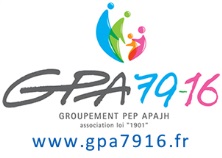 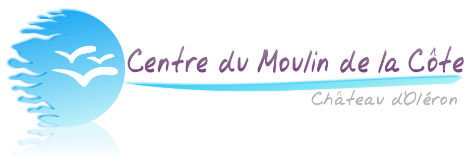 Projet Animateur : Bâtiment(s) :Box : Bus : du centre Du lundi 18 au mercredi 20 mars                         2019Niveau MS GSEffectif Enfants : 25    Adultes : 4Allergie : Ecole François Lassagne à LinarsEnseignant(s) Mme LefrancqObservation : Allergie : Lundi Mardi Mercredi Jeudi Vendredi Arrivée 10h30Installation et visite du centre« Apéritif de bienvenue »8h30/12hPêche à pied sur estran Rocheux à l’EcuissièreBM à 9h00 Coeff 85/93RangementLibération des bâtiments10h/12hVisite de la citadelle du Château d’Oléron, Grande chasse aux trésors : « dans la peau d’un pirate »12h30/13h30 Repas12h30/13h30 RepasPique-Nique 14h/17h30Visite du port de pêche de la Cotinière+Visite de la criée du Port de pêche de la Cotinière14h/17h30La pêche dans tous ses états / Plage du centre intervention sur la présence des déchetsLand’ArtDépart 15h30